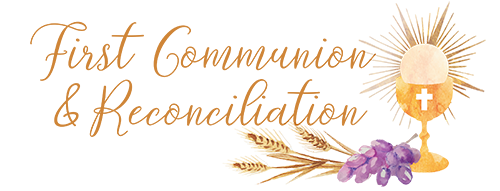 At Home ProgramWeek # 9 November 12, 2023 “Arise, soldiers of Christ, throw away the works of darkness and put on the armor of light.”-St. CeciliaGospel…Matthew 25:14-30… The Parable of the TalentsAn adaption of the Sunday Gospel.Narrator:  Jesus told this parable:Jesus:  Once there was a man who decided to go on a long trip.  He called in three of his servants.Man:  I trust you with my business while I am gone.  Amos, I give you five talents.  Samuel, I give you two talents.  Joshua, I give you one talent.Narrator:  A talent was a lot of money.Jesus:  Then the man left on his trip.Amos:  I will take my five talents and use them to earn more.Samuel:  I will use my two talents to earn more too.Joshua:  I am going to bury my talent.  I don’t want to lose it.Jesus:  After a long time, the man came home.  He called his workers together.Amos:  You gave me five talents, and I have earned five more.Man:  Well done, my good and faithful servant.  I will trust you with more work.  Come, share my joy.Samuel:  I doubled my money too.Man:  Well done, my good and faithful servant.  I will trust you with more.  Come and share my joy.Joshua:  Sir, I was afraid I would lose your money, so I buried it.  Here it is.Man:  What a lazy servant!  Give your talent to Amos and leave me.  I do not trust you anymore.Gospel Reflection Questions (not required, but could help with discussion…just a summary is fine)What did the man expect the workers to do with the talents?Why did Joshua bury his talent?Together in Jesus…First Reconciliation Lesson 5Read page 1 “Jesus Gives Us the Holy Spirit” and have your child(ren) answer the two questions.Read page 2 “God Forgives Our Sins.”  Have your child(ren) underline or highlight the definition of sin and of absolve.  Be sure to have them place their sticker on the page.Read page 3 and have your child(ren) underline or highlight the three ways “We Make Peace at Mass.”Read and complete the “We Have Many Ways to Make Peace” activity on page 4.  Be sure they place their Lesson 5 sticker on the page as well.We’ll be in Together in Jesus…First Reconciliation Lesson 5 Family Poster or Family Activity Book next week .